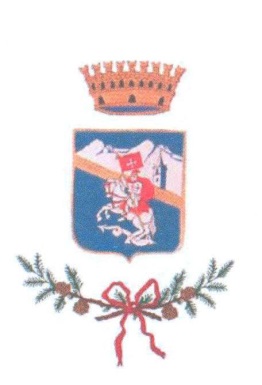          Comune di MoncenisioProvincia di TorinoCOPIAVERBALE DI DELIBERAZIONE DELLA GIUNTA COMUNALEN. 1OGGETTO: 	Approvazione Programma triennale per la prevenzione della corruzione per il periodo 2014/2016.L'anno duemilaquattordici addì venti del mese di gennaio alle ore 17.30 nel palazzo comunale, regolarmente convocata dal Sindaco, a norma dell'art. 50, 2° comma, D.Lgs. 18.8.2000 n. 267, si è riunita la Giunta comunale della quale sono membri i Signori:									   PRESENZAPEROTTINO Vittorio	  -  SINDACO 						SIPEROTTO Bruno	  -  VICESINDACO 					SIBALPO Marcello 	  -  ASSESSORE 						SIPLANO Maurizio 	  -  ASSESSORE 						SiAssume la presidenza il Sindaco Vittorio PEROTTINO.Assiste alla seduta il Segretario comunale dr. Maria Grazia MAZZOLARI.Il Presidente, riconosciuta legale l'adunanza, DICHIARA APERTA LA SEDUTA.LA GIUNTA COMUNALEVisti gli art. 7 e 48, comma 3, del T.U. 18 agosto 2000, n. 267, recante: “T.U. delle leggi sull’ordinamento degli Enti locali” e successive modificazioni.Vista la legge 6 novembre 2012, n. 190, pubblicata sulla Gazzetta Ufficiale 13 novembre 2012, n. 265, il “Disposizioni per la prevenzione e la repressione della corruzione e dell'illegalità nella pubblica amministrazione” emanata in attuazione dell'articolo 6 della Convenzione dell'Organizzazione delle Nazioni Unite contro la corruzione, adottata dall'Assemblea Generale dell'ONU il 31 ottobre 2003 e ratificata ai sensi della legge 3 agosto 2009, n. 116 e degli articoli 20 e 21 della Convenzione Penale sulla corruzione, fatta a Strasburgo il 27 gennaio 1999 e ratificata ai sensi della legge 28 giugno 2012, n. 110;Costatato che la suddetta legge n. 190/2012, disponendo la nomina del Responsabile della Prevenzione della corruzione che questo Comune ha individuato nella figura del Segretario Comunale con Decreto del Sindaco n. 5 del 22.2.2013, al comma 60 dell'art. 1, testualmente recita:«Entro centoventi giorni dalla data di entrata in vigore della presente legge attraverso intese in sede di Conferenza unificata di cui all’art. 8, comma 1, D.Lgs. 28 agosto 1997 n. 281, si definiscono gli adempimenti, con l’indicazione dei relativi termini, delle regioni e delle province autonome di Trento e di Bolzano e degli enti locali, nonché degli enti pubblici e dei soggetti di diritto privato sottoposti al loro controllo, volti alla piena e sollecita attuazione delle disposizioni della presente legge, con particolare riguardo:a) alla definizione, da parte di ciascuna amministrazione, del piano triennale di prevenzione della corruzione, a partire da quello relativo agli anni 2013-2015, e alla sua trasmissione alla regione interessata e al Dipartimento della funzione pubblica;b) all’adozione, da parte di ciascuna amministrazione, di norme regolamentari relative all’individuazione degli incarichi vietati ai dipendenti pubblici di cui all’articolo 53, comma 3-bis, del decreto legislativo 30 marzo 2001, n. 165, introdotto dal comma 42, lettera a), del presente articolo, ferma restando la disposizione del comma 4 dello stesso articolo 53;c) all’adozione, da parte di ciascuna amministrazione, del codice di comportamento di cui all’art.54, comma 5, del decreto legislativo 30 marzo 2001, n. 165, come sostituito dal comma 44 del presente articolo.».Rilevato che per effetto della suddetta legge (art. 1, comma 4) l'autorità deputata ha predisporre il Piano Nazionale Anticorruzione, che deve servire da coordinamento per l'attuazione delle strategie di prevenzione e contrasto della corruzione e dell'illegalità per tutte le pubbliche amministrazioni, compresi gli enti territoriali, è il Dipartimento della Funzione Pubblica; piano che dovrà poi essere approvato dalla CIVIT che opera quale Autorità Nazionale Anticorruzione;Visto il Piano Nazionale Anticorruzione, elaborato dal Dipartimento della Funzione Pubblica che con nota del 12 luglio 2013 è stato trasmesso, per l'approvazione, alla CIVIT;Vista la delibera n. 72 dell'11.9.2013 con cui la Commissione indipendente per la valutazione la trasparenza e l'integrità delle amministrazioni pubbliche ha approvato il Piano Nazionale Anticorruzione;Vista “l'intesa tra Governo, Regioni ed Enti Locali per l'attuazione dell'articolo 1, commi 60 e 61, della legge 6 novembre 2012, n. 190” con cui le parti hanno stabilito gli adempimenti di competenza di regioni, province, comuni e comunità montane, con l'indicazione dei relativi termini, volti all'attuazione della legge 6 novembre 2012, n. 190 e dei decreti attuativi (D.Lgs. n. 33/2013, D.Lgs. n. 39/2013, DPR n. 62/2013);Constatato che dall'esame della suddetta intesa si evince che, in fase di prima applicazione, gli enti adottano sia il Piano triennale per la prevenzione della corruzione ed il Programma triennale per la trasparenza e l'integrità entro il 31 gennaio 2014;Visto lo schema del Piano triennale per la prevenzione della corruzione per il periodo 2014/2016  predisposto dal Responsabile della prevenzione della corruzione e ritenutolo meritevole di adozione da parte di questo Comune;Ritenuto di disporre che la proposta del Piano suddetto sia pubblicata, per il periodo di due mesi, nel sito istituzionale di questo Comune, con invito sulla home page del sito istituzionale stesso, a tutti i portatori di interessi/cittadini ad esprimere valutazioni ed eventuali richieste di modifica od aggiunte al piano proposto;Ricordato che con deliberazione G.C. n. 69 del 15.11.2013 è stato approvato il Programma triennale per la trasparenza e l’integrità 2014-2016,predisposto dal Segretario comunale in quanto nominato Responsabile della trasparenza con decreto del Sindaco n. 12 in data 13.9.2013;Visti:il D.Lgs. 30 marzo 2001, n. 165 “Norme generali sull'ordinamento del lavoro alle dipendenze delle amministrazioni pubbliche”;la legge 7 agosto 1990, n. 241, «Nuove norme in materia di procedimento amministrativo e di diritto di accesso ai documenti amministrativi»;il D.Lgs. 18 agosto 2000, n. 267 e in particolare l’art. 7 (regolamenti) e l’art. 48 (competenza della Giunta comunale, nella fattispecie per situazione regolamentare riguardante la funzionalità degli uffici);Rilevato che la presente deliberazione non comporta spesa in quanto costituisce linea guida ed impulso propositivo per l’azione comunale che deve essere attuata dagli uffici;Considerato che la proposta operativa ha ottenuto i pareri favorevoli espressi ai sensi dell’art. 49 della D.Lgs. 18.8.2000 n. 267, modificato dall’art. 3 comma 1, lett. b, D.L. 10.10.2012, n. 174, convertito nella legge 7.12.2012 n. 213 del Segretario comunale (funzione di coordinamento dei servizi amministrativo e finanziario come da art. 97 D.Lgs. 18.8.2000 n. 267 e proponente quale Responsabile della trasparenza);CON VOTAZIONE UNANIME E FAVOREVOLE ESPRESSA IN FORMA PALESE MEDIANTE ASSENSO VERBALE:DELIBERAdi richiamare le premesse quali parte integrante e sostanziale del presente dispositivo;di approvare il Programma triennale per la trasparenza e l'integrità per il periodo 2014/2016 che, che sostituisce, a tutti gli effetti, quello attualmente in vigore; di rilevare che la presente deliberazione non comporta spesadi pubblicare il suddetto Piano nel sito istituzionale del  Comune e di comunicarlo, per via telematica, al Dipartimento della Funzione Pubblica.SUCCESSIVAMENTELA GIUNTA COMUNALEAttesa l'urgenza del precedente contestuale atto deliberativo per garantirne l’attuazione a vantaggio delle attività istituzionali;Visto l'art. 134, 4° comma, D.Lgs. 18.8.2000 n. 267;CON VOTAZIONE UNANIME E FAVOREVOLE ESPRESSA IN FORMA PALESE MEDIANTE ASSENSO VERBALE:DELIBERAdi dichiarare immediatamente eseguibile il precedente contestuale atto deliberativo in conformità all'art. 134, 4° comma, D.Lgs. 18.8.2000 n. 267, per garantirne l’attuazione a vantaggio delle attività istituzionali.COPIALetto, confermato e sottoscritto.In originale firmati.IL PRESIDENTEf.to  Vittorio PEROTTINO IL SEGRETARIO COMUNALEf.to dr. Maria Grazia MAZZOLARI*********************CERTIFICATO DI PUBBLICAZIONE E COMUNICAZIONECopia conforme all’originale, un estratto del quale è in pubblicazione all'Albo pretorio del Comune per quindici giorni consecutivi dal ________________.La presente deliberazione è contestualmente comunicata:X| ai capigruppo consiliari|_| al PrefettoMoncenisio, ___________L'istruttore amministrativo/finanziariof.to Piera CONCAComune di Moncenisio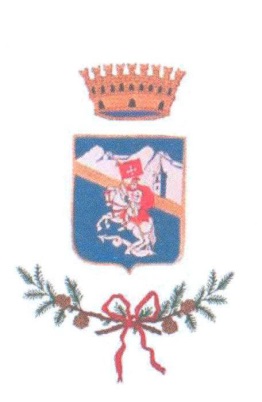 Provincia di TorinoPARERIPRECRITTI DALL’ART. 49 D.LGS.18.8.2000, N. 267OGGETTO:	Approvazione Programma triennale per la prevenzione della corruzione per il periodo 2014/2016.Il sottoscritto Segretario comunale (poteri di coordinamento degli uffici di cui all’art. 97 D.Lgs. 18.8.2000, n. 267) del Comune di Moncenisio, vista la proposta di deliberazione in oggetto:ESPRIMEIn linea tecnica:parere favorevole alla proposta di deliberazione in oggetto in quanto trae origine da situazione resa obbligatoria dalla legge.In linea contabile:la proposta di deliberazione non comporta spesa.Moncenisio, 10.1.2014IL SEGRETARIO COMUNALE(Dott.ssa Maria Grazia MAZZOLARI)